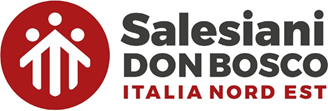 CALENDARIO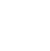 MARZO 2024LiturgiaChiesa CongregazioneIspettoria INEMovimento Giovanile SalesianoConsiglio Ispettore1VUfficio Scuola CDN (10 -17) Congresso Affettività UPS Roma (3)V.I. MOGLIANO ASTORI2SV.I. MOGLIANO ASTORIV.I. BELLUNO3D3° dom. QuaresimaV.I. BELLUNO4LConsiglio IspettorialeConsiglio Ispettoriale5MIncontro Coordinatori Volontariato Missionario (9)V.I. BELLUNO6MCISI Economia (8) con i consulenti V.I. BELLUNOCET CISM-USMI PD7GCNOS-FAP CDN (9)V.I. BELLUNO8VCooperatori Consulta Regionale (online)3 Tirocinanti (10)V.I. CHIOGGIA9S2 Consulta Cons. CEP Oratorio - Parrocchia -  9-14 MestreV.I. CHIOGGIA10D4° dom.Quaresima 2 EE.SS. (16)V.I. CHIOGGIA11LResidenti 9-12V.I. MOGLIANO CP12MV.I. UDINE13M5 CD Fondazione 9.00-11.30, Mestre7 Consulta Presidi e Direttori CFP 14-17, Mestre 5 CD Fondazione 9-11.30V.I. UDINE14G4 Commissione Formazione Salesiani e Laici 9.30-14, MestreV.I. UDINECISM meet 20.3015V3 Formazione Neoassunti 2° anno 9-16, MestreV.I. UDINE16S7 C.so Accompagnamento online 9-12V.I. UDINE17D5° dom.QuaresimaV.I. UDINE18LConsiglio Ispettoriale 9.00-18.00Consiglio IspettorialeV.I. MOGLIANO CP19MS. GiuseppeV.I. MOGLIANO CP20MV.I. GORIZIA21G2 Consulta Consigli CEP - Equipe Educative Opere Sociali 9-14, MestreV.I. GORIZIA22VV.I. GORIZIA23S2 Consulta Consigli CEP e Eq. PG Scuola - CFP - UNIV 9-14, MestreRitiro Gr. Mamma Margherita (24)V.I. TRIESTE24DDomenica delle PalmeV.I. TRIESTE25LV.I. TRIESTE26MV.I. SAN DONÀ27MTriduoV.I. SAN DONÀ28GV.I. SAN DONÀ29VV.I. SAN DONÀ30SRitiro Giovani MGSRitiro Giovani MGSV.I. CHISINAU31DRisurrezione del SignoreV.I. CHISINAU